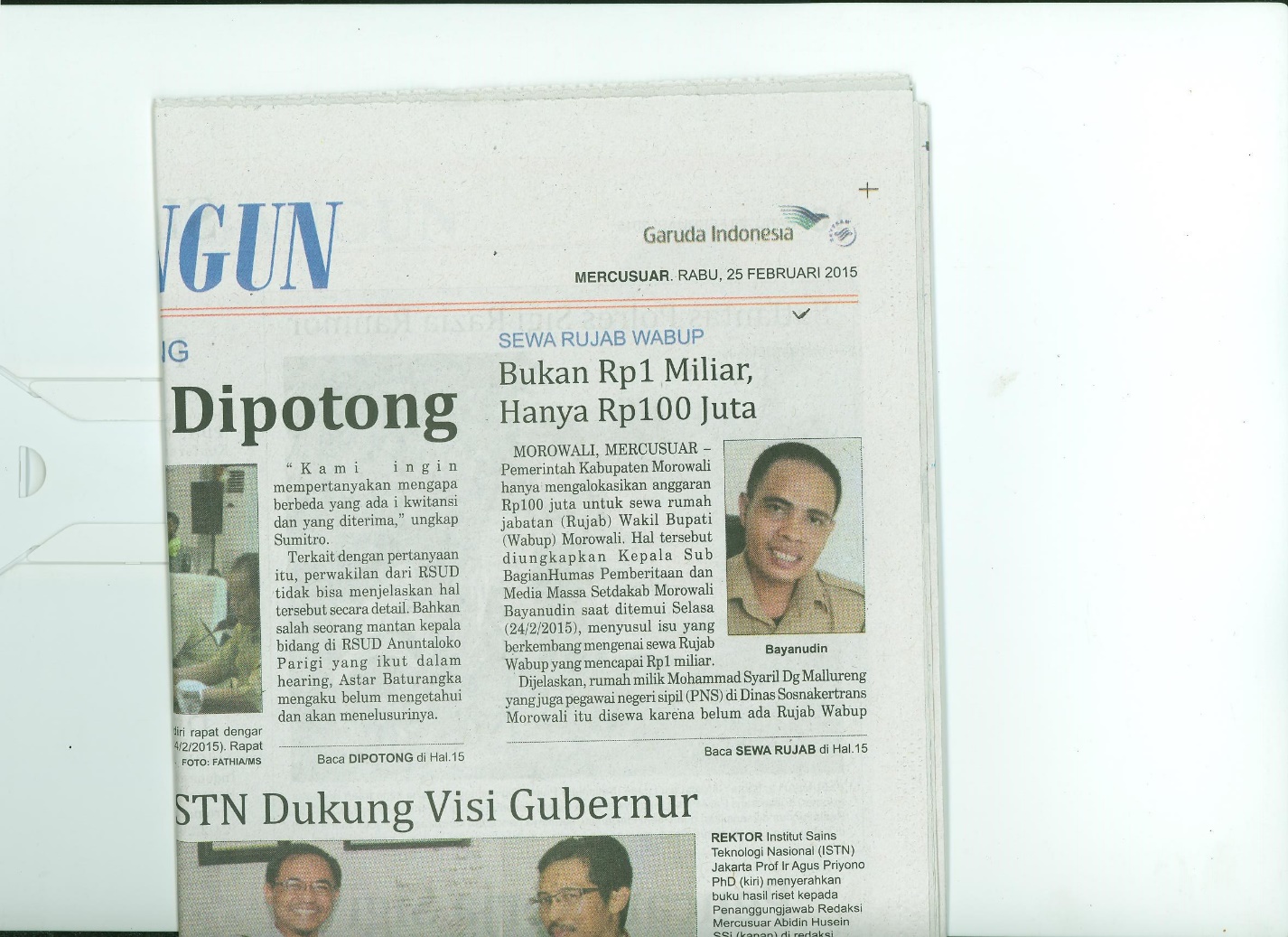 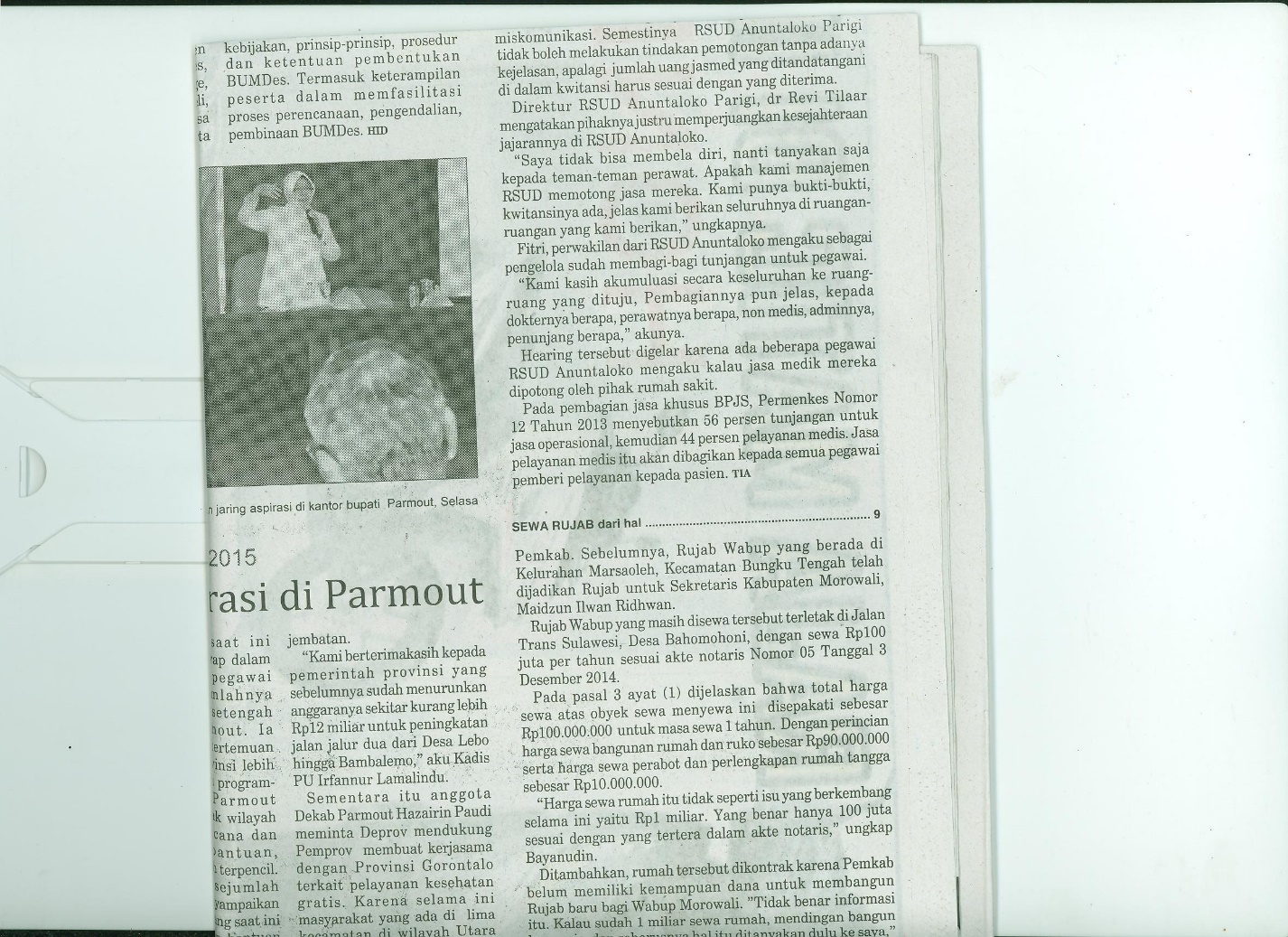 Harian    :MercusuarKasubaudSulteng IIHari, tanggal:Rabu , 25 Februari 2015 KasubaudSulteng IIKeterangan:Bukan Rp1 M, Hanya Rp100 JutaKasubaudSulteng IIEntitas:MorowaliKasubaudSulteng II